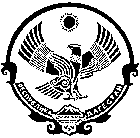 «20» мая 2020 г.                                                                                                          № 46	ПРИКАЗО порядке завершения 2019/2020 учебного года. Во исполнение Указа Президента Российской Федерации от 2 апреля 2020 г. N 239 "О мерах по обеспечению санитарно-эпидемиологического благополучия населения на территории Российской Федерации в связи с распространением новой коронавирусной инфекции (COVID-19)" и в целях обеспечения оптимальных условий реализации основных образовательных программ начального общего, основного общего, среднего общего образования Министерство образования и науки Республики Дагестан от   06.03.2020 №  924-05/20 , на основании письма Управления образования и спорта администрации МО «Акушинский район» №242 от 20.05.2020 г., приказываю:
  1.  Завершить  2019/2020 учебный  год в 1-11 классах 25 мая 2020года.        1.1. Провести промежуточную аттестацию учащихся,  завершивших освоение общеобразовательной программы, в том числе отдельной части или всего объема учебного предмета, курса, дисциплины (модуля) общеобразовательной программы в соответствии со ст. 58 Федерального закона «Об образовании в Российской Федерации» с применением дистанционных технологий.
        1.2. В срок до 23 мая 2020 года рассмотреть на педагогическом совете( дистанционно) вопрос о промежуточной аттестации:- учащихся, освоивших основные образовательные программы основного общего образования, не имеющих академической задолженности, в полном объеме выполнивших учебный план или индивидуальный учебный план (имеющих годовые отметки по всем учебным предметам учебного плана за IX класс не ниже удовлетворительных), а также имеющих результат "зачет" за итоговое собеседование по русскому языку. В  связи  с  отменой  в  2020  году  государственной  итоговой  аттестации  за  курс  основного общего образования, аттестовать обучающихся 9 классов по результатам завершенных на конец учебного года четвертей  по пятибалльной системе.- учащихся, освоивших основные образовательные программы среднего общего образования, не имеющих академической задолженности, в полном объеме выполнивших учебный план или индивидуальный учебный план (имеющих годовые отметки по всем учебным предметам учебного плана за каждый год обучения по образовательной программе среднего общего образования не ниже удовлетворительных), а также имеющих результат "зачет" за итоговое сочинение (изложение). Для  обучающихся  11-х  классов,  завершающих  обучение  по  образовательной  программе среднего  общего  образования,  обеспечить  возможность  полноценной  реализации образовательной программы среднего общего образования в части предметов, выбранных для  прохождения  государственной  итоговой  аттестации  и  подготовку  обучающихся  к государственной  итоговой  аттестации.  По  предметам,  не  вошедшим  в  перечень  для государственной  итоговой  аттестации  или  не  выбранным  для  сдачи  государственной итоговой  аттестации,  обучающиеся  11-х  классов,  завершающие  обучение  по образовательной  программе  среднего  общего  образовании,  могут  быть  аттестованы  по результатам  завершенных  предыдущих  учебных  периодов  (полугодий)  по  пятибалльной системе.        1.3. В срок до 23 мая 2020 года рассмотреть на педагогическом совете( дистанционно) вопрос о допуске к итоговой аттестации:- учащихся, освоивших основные образовательные программы среднего общего образования, не имеющих академической задолженности, в полном объеме выполнивших учебный план или индивидуальный учебный план (имеющих годовые отметки по всем учебным предметам учебного плана за каждый год обучения по образовательной программе среднего общего образования не ниже удовлетворительных), а также имеющих результат "зачет" за итоговое сочинение (изложение). Для  обучающихся  11-х  классов,  завершающих  обучение  по  образовательной  программе среднего общего образования со сдачей ЕГЭ, обеспечить возможность полноценной  подготовки к ЕГЭ  – учителям-предметникам  составить  график  онлайн-консультаций  по  подготовке  к  экзаменам в форме ЕГЭ и предоставить заместителю директора по УВР, в срок до 25 мая 2020 г.     1.4. Организовать участие в государственной итоговой аттестации учащихся, не имеющих академической задолженности и в полном объеме выполнивших учебный план или индивидуальный учебный план, в строгом соответствии с федеральными и региональными нормативными и инструктивными документами, регламентирующими проведение государственной итоговой аттестации.      2. Провести педагогический совет  (дистанционно) по переводу обучающихся 1–8-х и 10  классов в следующий класс 23 мая 2020 года.   3. Провести педагогический совет (дистанционно) по выпуску обучающихся 9-х классов и выдаче им аттестатов об основном общем образовании , а также  допуску обучающихся  11-го класса к государственной итоговой аттестации по образовательным программам  среднего общего образования  23мая 2020 года.  4. Заместителям директора по УВР Магомедовой Э.И. обеспечить контроль выполнения образовательных программ в полном объеме, результаты отразить в справке в срок до 30 мая 2020 года.       5. Информировать педагогов  о распределении учебной нагрузки на 2020/21 учебный год в срок до 30 мая 2020 года..    6.Заместителю директора по воспитательной работе Рахманову Ш.Н. обеспечить реализацию программ внеурочной деятельности, программ воспитания и социализации в условиях дистанционной поддержки обучающихся в 1-8 классах  до 30 мая 2020 года.  7.Учителям-предметникам:7.1. Провести корректировку рабочих программ по предметам в срок до 30 мая 2020 года.7.2. Обеспечить выполнение рабочей программы в полном объеме.7.3. Выставить итоговые отметки за год в 1–8-х и 10 –х классах в срок до 25 мая 2020 года.7.4. Выставить итоговые отметки за год, с учетом промежуточной аттестации в  9 и 11-х классах в срок до 30  мая 2020 года.7.5. Сдать отчеты, учебно-педагогическую документацию согласно установленному порядку в срок до 30 мая 2020 года.8.Классным руководителям:8.1. Оповестить родителей (законных представителей) о режиме окончания учебного года.8.2. Выставить отметки за год в классные журналы .8.3. Провести дистанционно классные часы по правилам поведения в летний период.8.4. Заполнить личные дела учащихся и сдать их заместителям директора по УВР   в срок до 30 мая 2020 года.9. Приказ довести до сведения членов педагогического коллектива в части их должностных  обязанностей.10 . Разместить настоящий приказ на сайте школы.11. Контроль за исполнением настоящего приказа оставляю за собой.  Директор школы:                                                            Рахманов Н.З.РЕСПУБЛИКА ДАГЕСТАНРЕСПУБЛИКА ДАГЕСТАНМО «АКУШИНСКИЙ РАЙОН»             МУНИЦИПАЛЬНОЕ КАЗЕННОЕ ОБЩЕОБРАЗОВАТЕЛЬНОЕ УЧРЕЖДЕНИЕ  «АМЕТЕРКМАХИНСКАЯ СОШ им. ШАРИПОВА Н.А.»МО «АКУШИНСКИЙ РАЙОН»             МУНИЦИПАЛЬНОЕ КАЗЕННОЕ ОБЩЕОБРАЗОВАТЕЛЬНОЕ УЧРЕЖДЕНИЕ  «АМЕТЕРКМАХИНСКАЯ СОШ им. ШАРИПОВА Н.А.»368289 с. Аметеркмахи                            Тел.: 89634128982                              ameterksosh@mail.ru